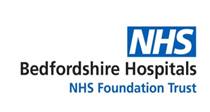 20/10/2022 Dear Requester,FOI 1649Thank you for your Freedom of Information request. Please note, this is a cross-site response for Bedford site and Luton site.You asked:Please provide the name, email address and phone number for your Trust's Medical Device TrainerWe are applying an exemption under section 40 – personal dataDoes your trust utilise e-learning for clinical application training for medical devices? (Remit of the Medical Device Trainer?)NoPlease provide the name, email address and phone number for your Trust's Learning and Development ManagerWhos-Who-1-April-2022.pdf (bedfordshirehospitals.nhs.uk) (Contact information exempted under section 40 – personal data)Within decontamination science, does the Trust utilise apprenticeships? (Remit of Learning and Development Manager)NoWithin medical engineering/clinical engineering/medical physics, does the Trust utilise apprenticeships? (Remit of Learning and Development Manager)YesDoes your Trust utilise a third party company for training medical engineering/clinical engineering/medical physics – i.e. the repair of medical devices? If so, what is the name of the third party?NoDoes your Trust utilise a third party company for training sterile services staff - operators/ technicians? If so, what is the name of the third party?NoDoes the Trust utilise the Salisbury framework for non apprenticeship training courses (Remit of Learning and Development Manager)NoRegarding the sterilisation of surgical instruments and endoscopes, does the trust undertake this ‘in-house’ or outsource the requirement?If outsourced, what company provides the service?N/AIf managed in-house, how many people operate in the sterilisation department?68Please provide the name, email address and phone number for the person responsible for sterilisation of the Trust's medical devicesHead of Decontamination Services (personal details exempted under section 40 – personal data)This information is provided for your personal use and is the property of Bedfordshire Hospitals NHS Trust and subject to any existing Intellectual Property and Database Rights. Any commercial application or use of this information may be subject to the provisions of the Re-use of Public Sector Information Regulations 2015 (RPSI). This means that if you wish to re-use the information provided for commercial purposes for any reason you must ask the Trust for permission to do so. Please note that the Trust has a formal internal review and complaints process which is managed by the Information Governance Manager/Data Protection Officer. Should you have any concerns with our response, you can make a formal request for an internal review. Requests for internal review should be submitted within three months of the date of receipt of the response to your original letter, and should be addressed to: dataprotectionofficer@ldh.nhs.uk. This option is available to you for up to three calendar months from the date your response was issued. If you are not satisfied with the Trust review under the Freedom of Information Act 2000 you may apply directly to the Information Commissioners Officer (ICO) for a review of your appeal decision. The ICO can be contacted at: ICO, Wycliffe House, Water Lane, Wilmslow, Cheshire, SK9 5AF www.ico.org.uk Yours sincerely, FOI OfficerBedfordshire Hospitals NHS Foundation Trust 